Принято Вологодской городской Думой24 июня 2021 годаВ соответствии с Федеральным законом от 21 декабря 2001 года № 178-ФЗ «О приватизации государственного и муниципального имущества», статьей 16 Федерального закона от 06 октября 2003 года № 131-ФЗ «Об общих принципах организации местного самоуправления в Российской Федерации», статьями 34, 48, 50.1 Федерального закона от 25 июня 2002 года № 73-ФЗ «Об объектах культурного наследия (памятниках истории и культуры) народов Российской Федерации»,                   на основании статьи 31 Устава городского округа города Вологды, Прогнозного плана (программы) приватизации муниципального имущества города Вологды                   на 2021 год и плановый период 2022 и 2023 годов Вологодская городская Дума РЕШИЛА: 1. Приватизировать двухэтажное нежилое здание с кадастровым номером 35:24:0202025:81 площадью 297,9 кв. м, являющееся объектом культурного наследия федерального значения, с земельным участком с кадастровым номером 35:24:0202025:2 площадью 711 кв. м по адресу: Вологодская область, г. Вологда, ул. Герцена, д. 38 путем продажи на конкурсе в электронной форме с соблюдением условий конкурса.2. Установить начальную цену имущества, указанного в пункте 1 настоящего решения, в размере 8 500 000 (восемь миллионов пятьсот тысяч) рублей, в том числе цену двухэтажного нежилого здания - 5 752 000 (пять миллионов семьсот пятьдесят две тысячи) рублей с учетом НДС, цену земельного участка - 2 748 000 (два миллиона семьсот сорок восемь тысяч) рублей без НДС.3. Утвердить прилагаемые условия конкурса по приватизации нежилого здания с земельным участком по адресу: г. Вологда, ул. Герцена, д. 38.4. Включить в качестве существенного условия в договор купли-продажи имущества, указанного в пункте 1 настоящего решения, обременения:4.1. По обязанности покупателя выполнять требования охранного обязательства собственника или иного законного владельца объекта культурного наследия федерального значения «Дом жилой (деревянный), XIX в.» (уточненная датировка: 1825 г., 1880 г.), расположенного по адресу: г. Вологда, ул. Герцена,                д. 38, утвержденного приказом Комитета по охране объектов культурного наследия Вологодской области от 30 декабря 2015 года № 249-О.4.2. По обязанности покупателя соблюдать условия доступа граждан Российской Федерации, иностранных граждан и лиц без гражданства к объекту культурного наследия федерального значения «Дом жилой (дер.), XIX в.», расположенного по адресу: Вологодская область, г. Вологда, ул. Герцена, д. 38, утвержденные приказом Комитета по охране объектов культурного наследия Вологодской области от 09 июня 2021 года № 01-О/01-10.4.3. По обязанности покупателя использовать имущество, указанное               в пункте 1 настоящего решения, в соответствии с Федеральным законом                         от 25 июня 2002 года № 73-ФЗ «Об объектах культурного наследия (памятниках истории и культуры) народов Российской Федерации» (с последующими изменениями).4.4. По обязанности покупателя использовать часть земельного участка, указанного в пункте 1 настоящего решения, площадью 2 кв. м (учетный номер части 35:24:0202025:2/1) в соответствии с постановлением Правительства Российской Федерации от 20 ноября 2000 года № 878 «Об утверждении Правил охраны газораспределительных сетей» (с последующими изменениями).4.5. По обязанности покупателя выполнить в срок и в полном объеме условия конкурса, утвержденные настоящим решением.5. Установить, что дальнейшее отчуждение имущества, указанного                           в пункте 1 настоящего решения, допускается только при условии включения                                         в соответствующий договор требований по выполнению покупателем обременений, указанных в пункте 4 настоящего решения.6. Настоящее решение подлежит опубликованию в газете «Вологодские новости», размещению на официальном сайте Российской Федерации                         для размещения информации о проведении торгов, на официальных сайтах Вологодской городской Думы и Администрации города Вологды                                     в информационно-телекоммуникационной сети «Интернет».Глава города Вологды                                                                          Ю.В. Сапожниковг. Вологда24 июня 2021 года№ 452                                                                                        УТВЕРЖДЕНЫрешением Вологодской городской Думы                                                                                           от 24 июня 2021 года № 452УСЛОВИЯКОНКУРСА ПО ПРИВАТИЗАЦИИ НЕЖИЛОГО ЗДАНИЯ С ЗЕМЕЛЬНЫМ УЧАСТКОМ ПО АДРЕСУ: Г. ВОЛОГДА, УЛ. ГЕРЦЕНА, Д. 381. Проведение работ по сохранению объекта культурного наследия федерального значения по адресу: Вологодская область, г. Вологда, ул. Герцена,              д. 38 (далее - объект культурного наследия) в соответствии с охранным обязательством собственника или иного законного владельца объекта культурного наследия федерального значения «Дом жилой (деревянный), XIX в.» (уточненная датировка: 1825 г., 1880 г.), расположенного по адресу: г. Вологда, ул. Герцена,                          д. 38, утвержденным приказом Комитета по охране объектов культурного наследия Вологодской области от 30 декабря 2015 года № 249-О, и составом (перечнем) видов работ по сохранению объекта культурного наследия, включенного в Единый государственный реестр объектов культурного наследия (памятников истории                     и культуры) народов Российской Федерации, федерального значения «Дом жилой (дер.), XIX в.», расположенного по адресу: г. Вологда, ул. Герцена, 38, и сроками (периодичностью) проведения таких работ, утвержденными приказом Комитета                по охране объектов культурного наследия Вологодской области от 29 августа               2018 года № 274-О (в редакции приказа Комитета по охране объектов культурного наследия Вологодской области от 15 февраля 2021 года № 9-О/01-09), указанных              в следующей таблице:2. Срок выполнения условий конкурса: до 30 июня 2022 года.3. Порядок подтверждения победителем конкурса выполнения условий конкурса.Сводный (итоговый) отчет о выполнении условий конкурса в целом представляется победителем конкурса в течение 10 рабочих дней с даты истечения срока выполнения условий конкурса в полном объеме с приложением подтверждающих документов, в том числе заключения Комитета по охране объектов культурного наследия Вологодской области о выполнении работ                          по сохранению объекта культурного наследия, в Департамент имущественных отношений Администрации города Вологды. 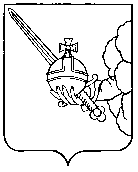 ВОЛОГОДСКАЯ ГОРОДСКАЯ ДУМАРЕШЕНИЕОБ УСЛОВИЯХ ПРИВАТИЗАЦИИ ЗДАНИЯ С ЗЕМЕЛЬНЫМ УЧАСТКОМ ПО АДРЕСУ: Г. ВОЛОГДА, УЛ. ГЕРЦЕНА, Д. 38№ п/пНаименование исследовательской, проектно-сметной 
и технической документации, ремонтно-реставрационных и производственных работ (этапы работ)Срок выполнения1.Проведение консервационных/противоаварийных работ на интерьерной живописи. Устройство переопирания конструкций (кладки) недействующей кирпичной трубы (в настоящее время опирающейся на чердачное перекрытие)до 30 июня 2022 года2.Проведение обследования конструкций объекта с целью выявления причин нарушения целостности интерьерной живописидо 30 июня 2022 года3.Проведение работ по сохранению объекта на основании результатов проведенного обследованиядо 30 июня 2022 года4.Проведение текущих ремонтных работ:- усиление фундамента;- устройство обшивки (чистовой отделки) цокольной части объекта;- устройство отмостки вокруг объекта;- покраска внешних наличников окон и плоскостей фасадов объекта;- устройство организованного водостока с кровли входной группы, ремонт существующей системы                   по необходимости;- поновление красочного слоя полов, порогов и лестниц;- выполнение внутренних ремонтных работ по отделке помещений (в местах появления трещин и отслоений отделочного слоя);- устройство конструкций ходовых мостиков                             в подкровельном пространстве5. Поддержание состояния объекта и его территории                    в надлежащем состоянии постоянно